ΘΕΜΑ: Σεμινάριο καθηγητών Γαλλικής Γλώσσας Πρωτοβάθμιας και Δευτεροβάθμιας Εκπαίδευσης Καβάλας στο πλαίσιο της Δράσης 2 «Επιμόρφωση Εκπαιδευτικών στα Νέα Προγράμματα Σπουδών των Ξένων Γλωσσών – Ενιαίο Πρόγραμμα Σπουδών των Ξένων Γλωσσών (ΕΠΣ-ΞΓ) και Προγράμματα Εκμάθησης Αγγλικής στην Πρώιμη Παιδική Ηλικία (ΠΕΑΠ)» που υλοποιείται από το Ι.Ε.Π. (Σχετ.: ΥΑ. αρ. πρωτ 49878/ΓΔ4/26-03-2018 -ΑΔΑ: ΩΡ0Ζ4653ΠΣ-ΓΑΨ)Η Σχολική Σύμβουλος Γαλλικής Γλώσσας θα πραγματοποιήσει  επιμορφωτικό σεμινάριο την Πέμπτη, 17-5-2018  στο ΠΕΚ Καβάλας από τις 08:30 μέχρι τις 14:30 με  θέμα:«Επιμόρφωση εκπαιδευτικών στα Νέα Προγράμματα Σπουδών των Ξένων Γλωσσών –Ενιαίο Πρόγραμμα Σπουδών των Ξένων Γλωσσών (ΕΠΣ-ΞΓ)»Εισηγήτρια: Μαυρομμάτη Ευφημία, Σχολική Σύμβουλος ΠΕ05 Γαλλικής Η επιμόρφωση οργανώνεται κεντρικά από το ΙΕΠ και υποστηρίζεται από τους Σχολικούς Συμβούλους Ξένων Γλωσσών στις περιοχές ευθύνης τους. Το ΙΕΠ ως κεντρικός οργανωτής της επιμόρφωσης παρακολουθεί και ελέγχει την υλοποίηση των επιμορφωτικών δράσεων . Οι επιμορφούμενοι εκπαιδευτικοί προκειμένου να λάβουν βεβαίωση παρακολούθησης της επιμόρφωσης από το ΙΕΠ, θα πρέπει ΠΡΙΝ την ημέρα της επιμόρφωσης να συμπληρώσουν απογραφικό δελτίο εισόδου  στην διεύθυνση  https://www.iep.edu.gr/services/mitroo/login.php ακολουθώντας τις συνημμένες οδηγίες    που επισυνάπτονται.Σύμφωνα με το ΙΕΠ η παρουσία όλων των εκπαιδευτικών θεωρείται απαραίτητη στο σεμινάριο και σύμφωνα με την με την υπουργική απόφαση(αρ. πρωτ 49878/ΓΔ4/26-03-2018 -ΑΔΑ: ΩΡ0Ζ4653ΠΣ-ΓΑΨ) οι Διευθυντές των Σχολείων Α/θμιας και Β/θμιας Εκπαίδευσης, οφείλουν να διευκολύνουν τους εκπαιδευτικούς Ξένων Γλωσσών, απαλλάσσοντάς τους από τα υπηρεσιακά καθήκοντά τους τις συγκεκριμένες ημερομηνίες και ώρες που θα υλοποιηθεί η επιμόρφωση από τους Σχολικούς Συμβούλους στα Νέα Προγράμματα Σπουδών Ξένων Γλωσσών.Παρακαλούνται οι εκπαιδευτικοί που θα παρακολουθήσουν το σεμινάριο να έχουν μαζί τους ένα USB για να πάρουν το εκπαιδευτικό υλικό.Παρακαλούνται οι κ.κ. Διευθυντές/ντριες των σχολείων να ενημερώσουν τους εκπαιδευτικούς Γαλλικής ενυπόγραφα και να διευκολύνουν την παρακολούθηση του σεμιναρίου.  Μαυρομμάτη ΕυφημίαΣχολική Σύμβουλος Γαλλικής Γλώσσας.Επισυναπτόμενα: Δύο(2)Υπουργική απόφαση Οδηγίες για το απογραφικό δελτίο εισόδου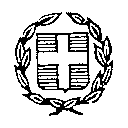 EΛΛΗΝΙΚΗ ΔΗΜΟΚΡΑΤΙΑΥΠΟΥΡΓΕΙΟ ΠΑΙΔΕΙΑΣ ΕΡΕΥΝΑΣ  ΚΑΙ ΘΡΗΣ/ΤΩΝ ΠΕΡΙΦ.Δ/ΝΣΗ Α/ΘΜΙΑΣ& Β/ΘΜΙΑΣ ΕΚΠ/ΣΗΣΑΝΑΤΟΛΙΚΗΣ ΜΑΚΕΔΟΝΙΑΣ & ΘΡΑΚΗΣΓΡΑΦΕΙΟ ΣΧΟΛ. ΣΥΜΒΟΥΛΩΝ Δ.Ε. ΚΑΒΑΛΑΣΣΧΟΛΙΚΗ ΣΥΜΒΟΥΛΟΣ ΚΑΘΗΓΗΤΩΝΓΑΛΛΙΚΗΣ ΓΛΩΣΣΑΣΑρ. Πρωτ.:   4616                    φ.33.6Καβάλα, 4-5-2018                  EΛΛΗΝΙΚΗ ΔΗΜΟΚΡΑΤΙΑΥΠΟΥΡΓΕΙΟ ΠΑΙΔΕΙΑΣ ΕΡΕΥΝΑΣ  ΚΑΙ ΘΡΗΣ/ΤΩΝ ΠΕΡΙΦ.Δ/ΝΣΗ Α/ΘΜΙΑΣ& Β/ΘΜΙΑΣ ΕΚΠ/ΣΗΣΑΝΑΤΟΛΙΚΗΣ ΜΑΚΕΔΟΝΙΑΣ & ΘΡΑΚΗΣΓΡΑΦΕΙΟ ΣΧΟΛ. ΣΥΜΒΟΥΛΩΝ Δ.Ε. ΚΑΒΑΛΑΣΣΧΟΛΙΚΗ ΣΥΜΒΟΥΛΟΣ ΚΑΘΗΓΗΤΩΝΓΑΛΛΙΚΗΣ ΓΛΩΣΣΑΣ                     Προς -Σχολικές μονάδες Π/μιας και Δ/μιας Εκπαίδευσης Καβάλας .- Τους καθηγητές Γαλλικής Γλώσσας Π/μιας και Δ/μιας Εκπαίδευσης Καβάλας.(δια μέσου των   Δ/σεων  Π/μιας και Δ/μιας Εκπ/σης Καβάλας)Πληροφορίες : Μαυρομμάτη Ευφημία                                                                                         Τηλέφωνο      :  2513 503627                            6976161422                              251ο 243658                             Τελεφάξ         :  2513 503627                                      Διεύθυνση:Εθνικής Αντίστασης 20                      Διοικητήριο (Γρ.514)                                                                                            Καβάλαe-mail:sym05-kav@ sch.gr  - Τμήμα Επιστημονικής   και    Παιδαγωγικής Καθοδήγησης Π/μιας και Δ/μιας Εκπ/σης ΑΜΘ.- Διευθυντή Δ/μιας  Εκπαίδευσης Καβάλας.  - Διευθυντή  Π/μιας Εκπαίδευσης  Καβάλας.